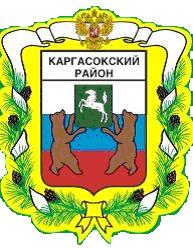 МУНИЦИПАЛЬНОЕ ОБРАЗОВАНИЕ «Каргасокский район»ТОМСКАЯ ОБЛАСТЬАДМИНИСТРАЦИЯ КАРГАСОКСКОГО РАЙОНААдминистрация Каргасокского района постановляет:1. Провести по инициативе Главы Каргасокского района на территории муниципального образования «Каргасокский район» публичные слушания по проекту решения Думы Каргасокского района «О внесении изменений в Устав муниципального образования «Каргасокский район» прилагаемому к настоящему постановлению.2. Дату проведения публичных слушаний назначить на 10.06.2018 в 16.30 часов в помещении зала заседаний Администрации Каргасокского района по адресу: с. Каргасок, ул. Пушкина, д. 31, каб. № 40.3. Организацию и проведение публичных слушаний поручить начальнику отдела правовой и кадровой работы Администрации Каргасокского района Тимохину В.В. (далее – Организатор).4. Определить способ ознакомления гражданами с текстом проекта решения Думы Каргасокского района «О внесении изменений в Устав муниципального образования «Каргасокский район» (далее – Проект) – обнародование на официальном сайте Администрации Каргасокского района (www.kargasok.ru) в информационно-телекоммуникационной сети «Интернет».5. Организатору провести мероприятия по организации и проведению публичных слушаний:1) оповестить граждан о проведении публичных слушаний путем обнародования настоящего постановления и Проекта обнародование на официальном сайте Администрации Каргасокского района (www.kargasok.ru) в информационно-телекоммуникационной сети «Интернет»;2) осуществить подготовку помещения для проведения публичных слушаний;3) осуществить свод и обобщение заблаговременно поступивших замечаний,  дополнений и предложений по Проекту;4) осуществить ведение протокола публичных слушаний;5) осуществить составление заключения о результатах публичных слушаний.6. Установить следующий порядок учета предложений и замечаний граждан по Проекту: предложения и замечания по Проекту принимаются Организатором со дня обнародования настоящего постановления до даты проведения публичных слушаний в письменной и устной форме по адресу: с. Каргасок, ул. Пушкина, д. 31, каб. 41 и по телефону 2-22-97 с 9.00 до 17.00 часов.7. Настоящее постановление вступает в силу со дня официального опубликования (обнародования) в установленном порядке.УТВЕРЖДЕНпостановлением Администрации Каргасокского районаот 30.04.2019 № 116ПриложениеМУНИЦИПАЛЬНОЕ ОБРАЗОВАНИЕ «Каргасокский район»ТОМСКАЯ ОБЛАСТЬДУМА КАРГАСОКСКОГО РАЙОНАВ целях приведения Устава муниципального образования «Каргасокский район» в соответствие с Федеральным законом от 6 октября 2003 года №131-ФЗ «Об общих принципах организации местного самоуправления в Российской Федерации», законом Томской области от 29 декабря 2018 года №169-ОЗ «О внесении изменений в статью 2 Закона Томской области «Об отдельных вопросах формирования органов местного самоуправления муниципальных образований Томской области»Дума Каргасокского района РЕШИЛА:1. Утвердить следующие изменения в Устав муниципального образования «Каргасокский район», утвержденный решением Думы Каргасокского района от 17.04.2013 г. №195 «О принятии Устава муниципального образования «Каргасокский район» (далее по тексту - Устав):а) пункт 7.1 части 1 статьи 9 Устава после слова «прав» дополнить словами «коренных малочисленных народов и других»;б) пункт 12.1 части 2 статьи 30 Устава после слова «прав» дополнить словами «коренных малочисленных народов и других».2. Настоящее решение подлежит официальному опубликованию (обнародованию) в установленном порядке после его государственной регистрации и вступает в силу со дня официального опубликования (обнародования).3. Направить настоящее решение Главе Каргасокского района для подписания, осуществления государственной регистрации в установленном законом порядке и официального опубликования.4. Контроль за исполнением настоящего решения возложить на правовой комитет Думы Каргасокского района.ПОСТАНОВЛЕНИЕПОСТАНОВЛЕНИЕПОСТАНОВЛЕНИЕПОСТАНОВЛЕНИЕ30.04.2019№ 116с. Каргасокс. Каргасокс. КаргасокО проведении публичных слушаний по проекту решения Думы Каргасокского района «О внесении изменений в Устав муниципального образования «Каргасокский район» О проведении публичных слушаний по проекту решения Думы Каргасокского района «О внесении изменений в Устав муниципального образования «Каргасокский район» В целях приведения Устава муниципального образования «Каргасокский район» в соответсвие с действующим законодательством, согласно решению Думы Каргасокского района от 16.05.2006 № 81 «Об утверждении Положения «О публичных слушаниях в муниципальном образовании «Каргасокский район»В целях приведения Устава муниципального образования «Каргасокский район» в соответсвие с действующим законодательством, согласно решению Думы Каргасокского района от 16.05.2006 № 81 «Об утверждении Положения «О публичных слушаниях в муниципальном образовании «Каргасокский район»В целях приведения Устава муниципального образования «Каргасокский район» в соответсвие с действующим законодательством, согласно решению Думы Каргасокского района от 16.05.2006 № 81 «Об утверждении Положения «О публичных слушаниях в муниципальном образовании «Каргасокский район»В целях приведения Устава муниципального образования «Каргасокский район» в соответсвие с действующим законодательством, согласно решению Думы Каргасокского района от 16.05.2006 № 81 «Об утверждении Положения «О публичных слушаниях в муниципальном образовании «Каргасокский район»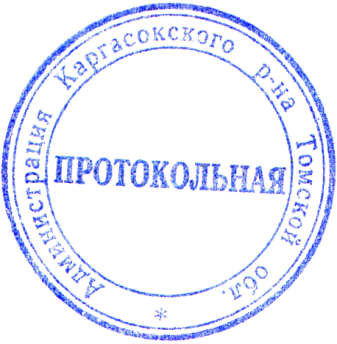 Глава Каргасокского района                                                                  А.П. АщеуловГлава Каргасокского района                                                                  А.П. АщеуловВ.В.Тимохин8 (38253) 22297РЕШЕНИЕ(ПРОЕКТ)РЕШЕНИЕ(ПРОЕКТ)РЕШЕНИЕ(ПРОЕКТ)РЕШЕНИЕ(ПРОЕКТ)__.__.2019№ ___с. Каргасокс. Каргасокс. КаргасокО внесении изменений в Устав муниципального образования «Каргасокский район» О внесении изменений в Устав муниципального образования «Каргасокский район» Председатель Думы Каргасокского районаВ.В. БрагинГлава Каргасокского районаА.П. Ащеулов